Laureaci Portretów Polskiej Medycyny 2021 wyróżnieni podczas XVII Forum Rynku Zdrowia Warszawa, 19 października 2021 r. – Pionierska operacja kręgosłupa, heroiczna praca na oddziałach covidowych, przyspieszona informatyzacja podstawowej opieki zdrowotnej – to wybrane działania nagrodzone Portretami Polskiej Medycyny. Wyróżnienia przyznano podczas XVII Forum Rynku Zdrowa, honorując osoby 
i instytucje, które odniosły znaczące sukcesy w sferach: zarządzania placówkami medycznymi, rozwoju terapii oraz poprawiania stanu zdrowia społeczeństwa.– Termin tegorocznego Forum Rynku Zdrowia po raz kolejny skłania do omówienia rozwiązań poprawiających funkcjonowanie polskiego systemu opieki zdrowotnej, także 
w szerokim kontekście pandemicznej rzeczywistości, której wszyscy doświadczamy od wielu miesięcy – mówi Wojciech Kuta, redaktor naczelny magazynu Rynek Zdrowia. – Po raz piętnasty wręczyliśmy Portrety Polskiej Medycyny. W ten sposób podsumowujemy ostatnie 12 miesięcy i wyróżniamy osoby oraz instytucje mające istotny i pozytywny wpływ na ochronę zdrowia w Polsce – dodaje Paulina Gumowska, redaktor naczelna portalu rynekzdrowia.pl i segmentu zdrowie w Grupie PTWP.Laureaci Portretów Polskiej Medycyny 2021:Kategoria: Menedżer Rynku Zdrowia (placówki publiczne)Jakub Kraszewski, dyrektor naczelny Uniwersyteckiego Centrum Klinicznego 
w GdańskuZ Uniwersyteckim Centrum Klinicznym w Gdańsku związany jest od 2009 roku. UCK 
w Gdańsku to jeden z największych szpitali w Polsce (1160 łóżek, prawie 3,8 tys. pracowników). Placówka inwestuje nie tylko w infrastrukturę, lecz również w najlepszych specjalistów. UCK efektywnie wdraża i wykorzystuje wiele narzędzi informatycznych. UCK zostało m.in. wyróżnione jako lider dojrzałości cyfrowej przez CSIOZ (obecnie Centrum e-Zdrowia). Szpital z powodzeniem wdrożył metodę BQMM, służącą regularnej ocenie działania poszczególnych klinik i oddziałów. UCK posiada Certyfikat Akredytacyjny Ministerstwa Zdrowia oraz inne certyfikaty jakości.Kategoria: Menedżer Rynku Zdrowia (placówki niepubliczne)Tomasz Zieliński, prowadzący NZOZ Promed Wysokie, wiceprezes Porozumienia Zielonogórskiego i wiceprezes Polskiej Izby Informatyki Medycznejza eksperckie zaangażowanie w informatyzację podstawowej opieki zdrowotnej. Tomasz Zieliński, prowadząc NZOZ Promed w miejscowościach Wysokie i Zakrzew (w woj. lubelskim) i opiekując się pacjentami, znajduje jednocześnie czas, aby na bieżąco angażować się w dyskusje eksperckie na temat usprawniania narzędzi informatycznych, między innymi w POZ, a także innych kwestii dotyczących funkcjonowania podstawowej opieki zdrowotnej. Dzięki jego uwagom możliwe było szybsze, oparte o praktykę, doskonalenie wielu rozwiązań informatycznych. Doktor Tomasz Zieliński jest zastępcą przewodniczącego ministerialnego zespołu do spraw zmian w podstawowej opiece zdrowotnej.Kategoria: Lekarz Rynku ZdrowiaZespół Lekarzy z Oddziału Neurochirurgii Copernicus Podmiot LeczniczyDzięki nowatorskiej operacji specjaliści z Oddziału Neurochirurgii Szpitala Copernicus Podmiot Leczniczy w Gdańsku połączyli głowę z kręgosłupem 3-letniej Martynki, która 
w lipcu 2021 r. uległa wypadkowi. Niezwykle trudnej operacji podjął się neurochirurg 
z zespołu prof. Wojciech Kloca, dr n. med. Wojciech Wasilewski wraz 
z asystującymi mu lekarzami: Patrykiem Kurlandem, Łukaszem Dylewiczem oraz anestezjologiem Martą Bielewicz.Kategoria: Osobowość Rynku Zdrowia – dwa równorzędne wyróżnieniaKrystyna Aldridge-Holc, prezes Fundacji PolsatFundacja Polsat obchodzi w tym roku swoje 25-lecie. Od początku działalności obejmuje pomocą małych pacjentów oraz wspiera finansowo szpitale i ośrodki medyczne w całej Polsce, remontując je lub wyposażając w nowoczesny sprzęt medyczny. Za swoje programy – „Podaruj dzieciom słońce”, „Podziel się posiłkiem”, „Mikołajkowy blok reklamowy” 
i „Prosto do Europy” – Fundacja Polsat otrzymała nagrodę od Rzecznika Praw Dziecka.Lek. Tomasz Karauda z Oddziału Klinicznego Pulmonologii i Alergologii Uniwersyteckiego Szpitala Klinicznego im. Norberta Barlickiego w ŁodziKiedy doktor Tomasz Karauda opowiadał kilka tygodni temu w Białym Miasteczku o tym, jak wygląda jego praca na oddziale covidowym i z jakimi dramatami mierzą się lekarze oraz pacjenci, wielu przechodniów zatrzymywało się, słuchało i zastygało w bezruchu. Kiedy na początku pandemii wielu z nas siedziało bezpiecznie w domach, on walczył najpierw na oddziale, a później w telewizji spokojnie tłumaczył nam pacjentom, czym jest COVID-19, jakie niesie zagrożenia. Teraz też walczy m.in. z hejtem i groźbami, z jakimi się spotyka za zachęcanie do szczepienia się przeciw COVID-19.Kategoria: Lider Rynku ZdrowiaProf. Karolina Sieroń, kierownik Oddziału Chorób Wewnętrznych ZOZ MSWiA 
w Katowicach im. sierżanta Grzegorza Załogi, kierownik Zakładu Medycyny Fizykalnej Katedry Fizjoterapii, Wydział Nauk o Zdrowiu Śląskiego Uniwersytetu Medycznego.Profesor Karolina Sieroń pomagając osobom chorym na COVID-19, sama zachorowała. „Dyżurowaliśmy na zmianę z kolegą trzy tygodnie. Proszę mi wierzyć, gdy człowiek pracuje z takim poziomem adrenaliny, gdy właściwie czuje się, jakby znajdował się na wojnie, to ostatnią rzeczą jest myślenie o sobie. Pracowałam jak automat. Było wielu chorych 
w bardzo krytycznych stanach, a nas tak niewielu” – wspomina w jednym z wywiadów. Otarła się o śmierć, ale szczęśliwie powróciła do pracy z pacjentami. Zaangażowanie profesor Karoliny Sieroń stało się symbolem najlepszych lekarskich postaw czasów koronawirusa. Przez trzy tygodnie walczyła o życie. Osiem dni oddychał za nią respirator. Jak sama mówi: „wróciła zza cienkiej czerwonej linii”. Prof.Karolina Sieroń wróciła także do pracy, by nadal nieść pomoc osobom chorym i cierpiącym.XVII Forum Rynku Zdrowia odbyło się w dniach 18-19 października br. w warszawskim hotelu Sheraton Grand Warsaw. Na Forum złożyły się 22 debaty dotyczące kluczowych dla sektora ochrony zdrowia zagadnień, w tym m.in. rozwoju ochrony zdrowia 
w najbliższych latach, dostępności świadczeń, nowych technologii i cyfryzacji sektora medycznego, zarządzania placówkami oraz postępów w terapii wybranych jednostek chorobowych.Organizowane od 2005 r. Forum Rynku Zdrowia jest jedną z najbardziej prestiżowych 
i reprezentatywnych debat poświęconych ochronie zdrowia. Każdego roku biorą w nim udział wybitne postaci medycyny, przedstawiciele administracji państwowej 
i samorządowej, parlamentarzyści, menedżerowie podmiotów leczniczych, eksperci oraz lekarze wielu specjalizacji.Retransmisje gali oraz debat XVII Forum Rynku Zdrowia dostępne są dla zarejestrowanych uczestników na stronie www.forumrynkuzdrowia.pl/pl/. Więcej informacji dostępnych jest na stronie forumrynkuzdrowia.pl/pl/ oraz rynekzdrowia.pl.###> Fragment uzasadnienia werdyktu, którego całość zostanie przedstawiona podczas Gali:
>
Dzięki nowatorskiej operacji specjaliści z Oddziału Neurochirurgii > Szpitala Copernicus Podmiot Leczniczy Sp. z o.o. w Gdańsku > połączyli głowę z kręgosłupem 3-letniej dziewczynki, która w lipcu 2021 r. uległa wypadkowi. Lekarze połączyli kręgi za pomocą > niewielkich śrubek używanych do tej pory wyłącznie przez > ortopedów do zespalania małych kostek palców u rąk i nóg. Śrubki mają w środku specjalne dziurki, umożliwiające wpuszczenie tzw. drutu Kirschnera. Służy on do stabilizowania odłamków kostnych. W > trakcie operacji lekarze do trzonu kręgów nr 3 i 4 wprowadzili druty Kirschnera, nawigując między rdzeniem, nerwami i tętnicą > kręgową. W kości podpotylicznej umieszczono specjalną płytkę, którą połączono ze śrubami. Taka konstrukcja zapewnia stabilizację i prawidłowy wzrost kości, a także ułatwia rehabilitację dziecka._
>
> SERDECZNIE GRATULUJĄC NAGRODY, ZAPRASZAMY PANA PROFESORA DO UDZIAŁU
> W CEREMONII WRĘCZENIA PORTRETÓW POLSKIEJ MEDYCYNY 2021 ORAZ XVII
> FORUM RYNKU ZDROWIA.https://nauka.tvp.pl/56494052/przytwierdzili-glowe-dziecka-po-wypadku Przytwierdzili głowę dziecka po wypadku 23.10.2021, 08:00Zespół prof. Wojciecha Kloca podczas gali wręczenia nagród (przy mikrofonie)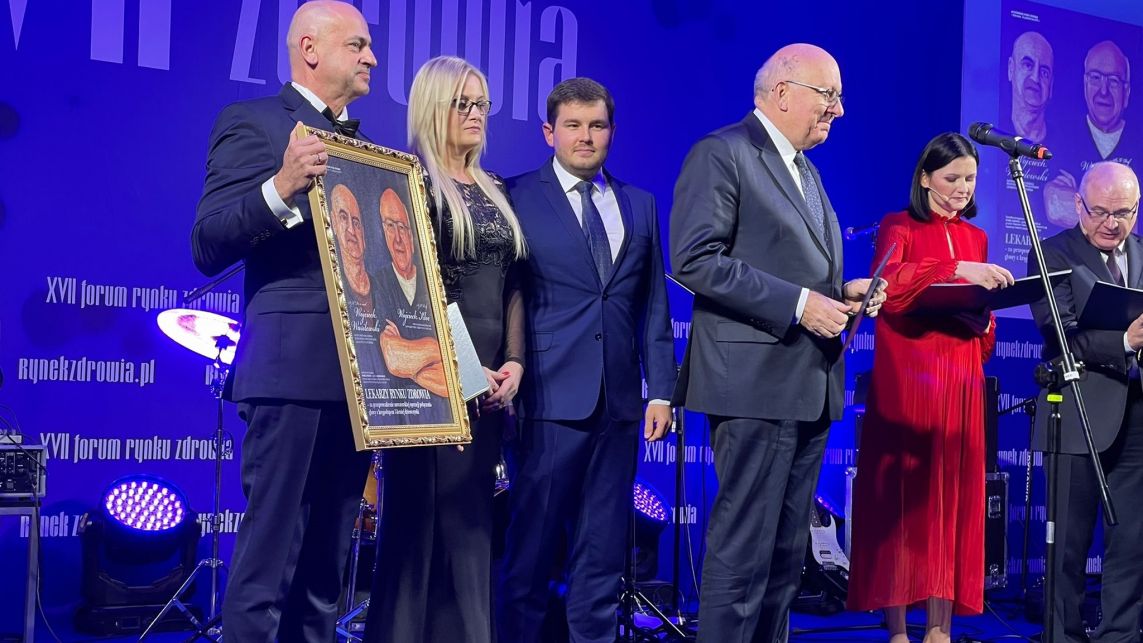 UDOSTĘPNIJNA FACEBOOKUWYŚLIJ MAILEMRozmowa z lekarzami, którzy wykonali przełomową operację przytroczenia głowy do szyi u 3-letniej dziewczynki.3-letnia Martynka trafiła do szpitala Copernicus w Gdańsku w stanie krytycznym. W wyniku wypadku dziewczynka doznała ciężkiego urazu odcinka szyjnego kręgosłupa. Głowę dziecka trzymały jedynie skóra i mięśnie.Życie dziecka uratowała operacja ponownego przytwierdzenia głowy do szyi. Zespół, który przeprowadzał zabieg został nagrodzony przez branżowy portal Rynek Zdrowia. W rozmowie z TVP Nauka lekarze opowiadają o szczegółach tej przełomowej operacji.Choć w Polsce są szpitale, które specjalizują się w traumatologii dziecięcej to właśnie Państwo zdecydowaliście się ratować dziewczynkę.Prof. Wojciech Kloc, kierownik oddziału neurochirurgii ze szpitala Copernicus w Gdańsku: - Sytuacja była dramatyczna. Żaden szpital nie chciał się podjąć operacji przytroczenia głowy do szyi dziecka. Głowę trzymała skóra i mięśnie. Zerwane były więzadła mocujące czaszkę do kręgosłupa oraz złamana z przemieszczeniem kość łącząca czaszkę z kręgosłupem i umożliwiająca poruszanie głową.Dr Wojciech Wasilewski, który operował dziewczynkę - Dzwoniliśmy i na Śląsk, i do Warszawy, i do Szczecina, i do Łodzi. Wszyscy odmawiali. Czas uciekał. Podejrzewaliśmy, że mimo ciężkiego urazu, rdzeń kręgowy nie został przerwany. Ale oczywiście wielu rzeczy nie wiedzieliśmy i musieliśmy się domyślać.To, że rdzeń nie został przerwany dawało szansę na uratowanie dziewczynki?Prof. Wojciech Kloc - Duża w tym zasługa ratowników, którzy prawidłowo zaopatrzyli dziecko po wypadku. To ważne, bo aż w 20 procentach przypadków pogorszenie urazów wypadkowych następuje wskutek udzielania pierwszej pomocy.,, Pomyśleliśmy, że dziecko musi żyć.
prof. Wojciech Kloc, Szpital Copernicus w GdańskuNie chodziło też o to, aby dziewczynka żyła za pomocą maszyny, pod respiratorem, a taką nam ją przywieziono, ale aby była przytomna i mogła się dalej rozwijać. Mieliśmy doświadczenie w przeprowadzaniu podobnych operacji u dorosłych. Pomyśleliśmy, że damy radę. W końcu to to samo, tyle, że w o wiele mniejszej skali.Dr. Wojciech Wasilewski – Tak, tyle, że ci dorośli często umierali. Taki uraz to wyrok, jeśli zostaje przerwany rdzeń. Tu dziecko miało szczęście. Rdzeń był w całości.Decyzja o operacji jednak nie była łatwa. Najpierw musieliście Państwo dobrze się przygotować.Prof. Wojciech Kloc - Tydzień przygotowywaliśmy się do operacji. Pytaliśmy o pomysły wszystkich. I nasze instrumentariuszki, i ortopedów, którzy na co dzień posługują się śrubami do spajania kości. Ale myśleliśmy – mamy dobry sprzęt. Powinno się udać, choć mieliśmy obawy o to, czy dziewczynka będzie w stanie samodzielnie chodzić.Dr Wojciech Wasilewski – Ten sprzęt właśnie w takich krytycznych sytuacjach udowadnia jak bardzo jest potrzebny. Bez neuronawigacji, czy możliwości śródoperacyjnego badania neurofizjologicznego w trakcie zabiegu ryzyko uszkodzeń byłoby ogromne. Dzięki pracy sprzętu w trakcie operacji mogliśmy być na bieżąco informowani przez naszego bardzo doświadczonego neurofizjologa, czy nie za bardzo zbliżamy się do rdzenia, tętnic, czy nerwów, czy nie ma ryzyka ich uszkodzenia.,, Dlatego powtarzam, dobry sprzęt jest kluczowy, aby wykonywać skomplikowane operacje. Umiejętność pracy na sprzęcie pozwala wykonać to co w innej sytuacji byłoby niemożliwe.
dr Wojciech Wasilewski, Szpital Copernicus w GdańskuJak wyglądała sama operacja? Trwała około sześciu godzin.Dr Wojciech Wasilewski – Kluczem całego zabiegu było przywrócenie anatomicznego ustawienia fragmentu wyłamanej kości. Operacja musiała zostać przeprowadzona z dwóch stron – z przodu i z tyłu. Chodziło o przytroczenie głowy do szyi. Pomogły w tym małe śruby stosowane przez ortopedów. Jedną z nich, o bardzo ostrym końcu, dzięki czemu nie potrzebne było użycie siły, wpięliśmy w złamaną kość, aby zespolić jej części. To też musiało zostać wykonane w odpowiedni sposób, aby umożliwić zrost kości. To był najdłuższy etap operacji. Samo wprowadzanie śruby trwało około dwóch godzin. Śruba zostaje w ciele, bo jest filarem połączenia kręgosłupa z czaszką. Śruby zastosowane w części tylnej będą mogły zostać usunięte.Prof. Wojciech Kloc - Trudnością w czasie operacji było przełożenie dziewczynki z jednej pozycji na drugą. To również groziło uszkodzeniem.Dr Wojciech Wasilewski – Tak. Należało unieść całe ciało dziewczynki i obrócić je o 180 stopni. A dziecko było pod wpływem znieczulenia i środków zwiotczających, czyli nie pracowały mięśnie. Głowę utrzymywała jedna śrubka. Nieumiejętna zmiana ułożenia ciała mogłaby skutkować ponownym wyłamaniem kości.Po zmianie ułożenia ciała dziewczynki rozpoczął się drugi etap operacji.Dr Wojciech Wasilewski – Tak. Chodziło o zespolenie od tyłu czaszki z kręgosłupem. Tu wykorzystaliśmy zestaw śrubek specjalnie zamówionych, ale podobne czynności wykonywaliśmy już wcześniej u dorosłych. I tu też trudnością było wprowadzanie śrub do kości. Kości składają się z twardej części korowej i miękkiej gąbczastej. Aby jednak uzyskać dostęp do części gąbczastej, należy przebić warstwę korową. W sytuacji, gdy kręgosłup jest stabilny używa się nawet młotka. W naszym przypadku nie było to jednak możliwe, bo główki dziewczynki nie trzymały ani stawy, ani kości. Problem rozwiązaliśmy w ten sposób, że ostrą śrubą ortopedyczną wywierciliśmy kanały, w których następnie zamocowaliśmy docelowe śruby.Prof. Wojciech Kloc – Nasada kości jest bardzo wąska. Problemem jest dopasowanie śrub do budowy kości. W okolicy jest rdzeń kręgowy i tętnice kręgowe.,, Każde odchylenie śruby to ryzyko nieodwracalnego uszkodzenia kończącego się śmiercią na stole operacyjnym.
prof. Wojciech Kloc, Szpital Copernicus w GdańskuDr Wojciech Wasilewski – Tak, uszkodzenie tętnicy kręgowej powoduje śmierć w ciągu kilku minut.Czy operowana dziewczynka będzie sprawna?Prof. Wojciech Kloc – Obecnie Martynka jest na rehabilitacji we Wrocławiu, bo pochodzi z tamtych okolic. Niedawno dowiedzieliśmy się, że zaczęła chodzić. Zanim to jednak nastąpiło jej stan wegetatywny musiał się ustabilizować. Tydzień po operacji można było odłączyć respirator, bo zaczęła samodzielnie oddychać. Możliwa stała się ocena neurologiczna. Były i pierwsze sukcesy. Na przykład samodzielne przewracanie się z boku na bok.Dr Wojciech Wasilewski – Teraz dziecko jest w stanie przejść kilka kroków, także po równi pochyłej, czyli w górę i w dół. Oczywiście cały czas trzeba będzie monitorować stan dziecka, które przecież rośnie. Chodzi o to, aby implanty nie doprowadziły do deformacji połączenia głowy i kręgosłupa. Pierwsza kontrola konieczna jest za około pół roku.https://www.rynekzdrowia.pl/Po-godzinach/XVII-Forum-Rynku-Zdrowia-poznalismy-laureatow-Portretow-Polskiej-Medycyny-2021,225994,10.htmlXVII Forum Rynku Zdrowia: poznaliśmy laureatów Portretów Polskiej Medycyny 2021Autorzy: PW; WOK; PG • Źródło: Rynek Zdrowia • 19 października 2021 08:1018 października, podczas wieczornej Gali wieńczącej pierwszy dzień XVII Forum Rynku Zdrowia poznaliśmy Laureatów Portretów Polskiej Medycyny 2021 - corocznych wyróżnień przyznawanych w redakcyjnym głosowaniu przez dziennikarzy magazynu i portalu Rynek Zdrowia.XVII Forum Rynku Zdrowia. Laureaci Portretów Polskiej Medycyny 2021 Fot. Rynek Zdrowia12 zdjęćRedakcja portalu i magazynu Rynek Zdrowia już po raz piętnasty przyznała Portrety Polskiej Medycyny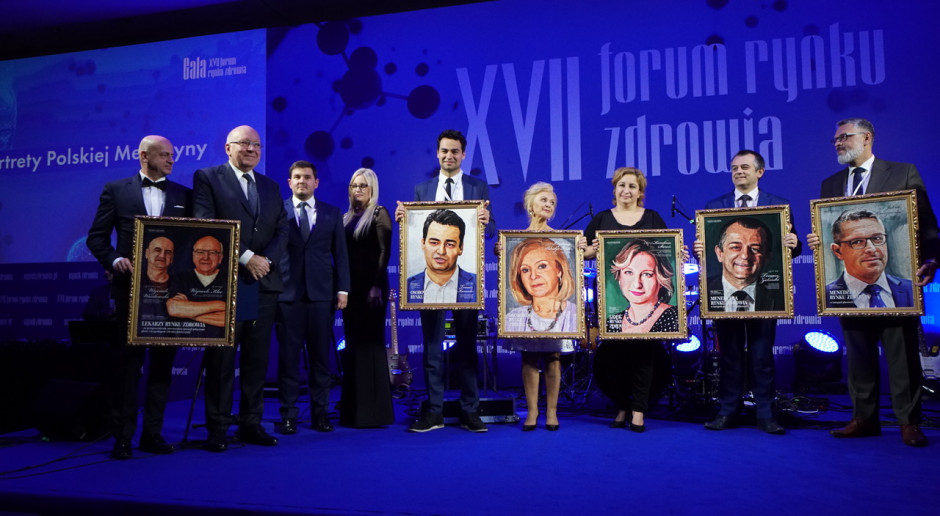 W ten sposób honorujemy osoby i instytucje, które odniosły znaczące sukcesy w sferach: zarządzania placówkami medycznymi, rozwoju terapii oraz poprawiania stanu zdrowia naszego społeczeństwaTytuł Lidera Rynku Zdrowia 2021 otrzymała prof. Karolina Sieroń, kierownik Oddziału Chorób Wewnętrznych ZOZ MSWiA w Katowicach im. sierżanta Grzegorza ZałogiWśród dotychczasowych laureatów Portretów Polskiej Medycyny znaleźli się między innymi wybitni lekarze, znakomici menedżerowie ochrony zdrowia, postacie, które w szczególny sposób przyczyniają się do sprawnego funkcjonowania systemu opieki zdrowotnej. Kandydatów zgłaszają dziennikarze Rynku Zdrowia, a następnie - w drodze głosowania - wybierają spośród nich laureatów.Portrety Polskiej Medycyny 2021  w pięciu kategoriachW ten sposób redakcja wraz z wydawcą magazynu i portalu Rynek Zdrowia pragną nie tylko podsumować 12 miesięcy, które minęły od poprzedniej edycji Forum Rynku Zdrowia, ale także uhonorować osoby i instytucje, które odniosły znaczące sukcesy w sferach: zarządzania placówkami medycznymi, rozwoju terapii oraz poprawiania stanu zdrowia naszego społeczeństwa.Nagrody Portrety Polskiej Medycyny 2021 przyznaliśmy w następujących kategoriach:Menedżer Rynku Zdrowia (placówki publiczne)Menedżer Rynku Zdrowia (placówki niepubliczne)Lekarze Rynku ZdrowiaOsobowość Rynku ZdrowiaLider Rynku Zdrowia (laur główny).Oto wszyscy tegoroczni Laureaci oraz uzasadnienia redakcyjnego werdyktu.• Menedżer Rynku Zdrowia (placówki publiczne) - Jakub Kraszewski, dyrektor naczelny Uniwersyteckiego Centrum Klinicznego w GdańskuZ Uniwersyteckim Centrum Klinicznym w Gdańsku związany jest od 2009 roku. UCK w Gdańsku to jeden z największych szpitali w Polsce (1160 łóżek, prawie 3,8 tys. pracowników). Placówka inwestuje nie tylko w infrastrukturę, lecz również w najlepszych specjalistów. UCK efektywnie wdraża i wykorzystuje wiele narzędzi informatycznych. UCK zostało m.in. wyróżnione jako lider dojrzałości cyfrowej przez CSIOZ (obecnie Centrum e-Zdrowia). Szpital z powodzeniem wdrożył metodę BQMM, służącą regularnej ocenie działania poszczególnych klinik i oddziałów. UCK posiada Certyfikat Akredytacyjny Ministerstwa Zdrowia oraz inne certyfikaty jakości.- Nie spodziewałem się, że dostanę swój portret za życia. Bardzo za to dziękuję. W tym miejscu powinienem powiedzieć banalną rzecz, że to zasługa całego zespołu, ale tak właśnie jest. To jest zasługa całego zespołu, bo nie da się robić takich przedsięwzięć, jak prowadzenie tak dużego szpitala w pojedynkę. Dlatego dziękuje wszystkim swoim pracownikom - powiedział Jakub Kraszewski.***• Menedżer Rynku Zdrowia (placówki niepubliczne) - Tomasz Zieliński, prowadzący NZOZ Promed Wysokie, wiceprezes Porozumienia Zielonogórskiego i wiceprezes Polskiej Izby Informatyki Medycznej.Portret Polskiej Medycyny przyznajemy za eksperckie zaangażowanie Pana Doktora Tomasza Zielińskiego w informatyzację podstawowej opieki zdrowotnej. Tomasz Zieliński, prowadząc NZOZ Promed w miejscowościach Wysokie i Zakrzew (w woj. lubelskim) i opiekując się pacjentami, znajduje jednocześnie czas, aby na bieżąco angażować się w dyskusje eksperckie na temat usprawniania narzędzi informatycznych, między innymi w POZ, a także innych kwestii dotyczących funkcjonowania podstawowej opieki zdrowotnej. Dzięki jego uwagom możliwe było szybsze, oparte o praktykę, doskonalenie wielu rozwiązań informatycznych. Doktor Tomasz Zieliński jest zastępcą przewodniczącego ministerialnego zespołu do spraw zmian w podstawowej opiece zdrowotnej.- To nie jest tylko mój sukces, bo bez zespołu nie dałbym rady tego zrobić. To wspólna praca nie tylko moja osobista. Wspomnieć też muszę, że nic bym nie zrobił, gdyby nie rodzina, która ma cierpliwość i ten czas, który poświęcam na pracę mogę jakoś znaleźć. Przesyłam pozdrowienia i dziękuję za to wyróżnienie - podsumował Tomasz Zieliński.***• Wyróżnienie w kategorii Lekarze Rynku Zdrowia otrzymuje: Zespół Lekarzy z Oddziału Neurochirurgii Copernicus Podmiot Leczniczy Sp. z o.o.Dzięki nowatorskiej operacji specjaliści z Oddziału Neurochirurgii Szpitala Copernicus Podmiot Leczniczy Sp. z o.o. w Gdańsku połączyli głowę z kręgosłupem 3-letniej Martynki, która w lipcu 2021 r. uległa wypadkowi. Lekarze połączyli kręgi za pomocą niewielkich śrubek używanych do tej pory wyłącznie przez ortopedów do zespalania małych kostek palców u rąk i nóg. Śrubki mają w środku specjalne dziurki, umożliwiające wpuszczenie tzw. drutu Kirschnera. Służy do stabilizowania odłamków kostnych. W trakcie operacji lekarze do trzonu kręgów nr 3 i 4 wprowadzili druty Kirschnera, nawigując między rdzeniem, nerwami i tętnicą kręgową. W kości podpotylicznej umieszczono specjalną płytkę, którą połączono ze śrubami. Taka konstrukcja zapewnia stabilizację i prawidłowy wzrost kości. Tej niezwykle trudnej operacji podjął się neurochirurg z zespołu prof. Wojciech Kloca, dr n. med. Wojciech Wasilewski wraz z asystującymi mu lekarzami: Patrykiem Kurlandem, Łukaszem Dylewiczem oraz anestezjologiem Martą Bielewicz. To oni dokonali cudu.Portret odebrali: prof. Wojciech Kloc, kierownik Oddziału Neurochirurgii Szpitala Copernicus Podmiot Leczniczy Sp. z o.o. i dr n. med. Wojciech Wasilewski, zastępca kierownika tego oddziału.- Nie mamy czego się wstydzić w dobrze zarządzanych szpitalach. Mamy nowoczesny sprzęt i nie powinniśmy się poddawać nawet najtrudniejszym przypadkom. Leczenie zagraniczne uważam, że możemy ominąć. Wymaga to długotrwałej nauki, umiejętności i wykorzystania wiedzy - powiedział prof. Wojciech Kloc. ***• Osobowość Rynku Zdrowia - w tej kategorii przyznano dwa równorzędne wyróżnienia.Krystyna Aldridge-Holc, prezes Fundacji PolsatFundacja Polsat obchodzi w tym roku swoje 25-lecie. Od początku działalności obejmuje pomocą małych pacjentów oraz wspiera finansowo szpitale i ośrodki medyczne w całej Polsce, remontując je lub wyposażając w nowoczesny sprzęt medyczny. Za swoje programy – „Podaruj dzieciom słońce”, „Podziel się posiłkiem”, „Mikołajkowy blok reklamowy” i „Prosto do Europy” – Fundacja Polsat otrzymała nagrodę od Rzecznika Praw Dziecka. Lista przedsięwzięć Fundacji Polsat jest imponująca. Pani Prezes Krystyna Aldridge-Holc w jednym z wywiadów podkreśliła: „Najważniejsze jest to najwyższe piętro, czyli głowa. Jeżeli człowiek wie, że jest ktoś, kto mu pomoże i może mieć w związku z tym nadzieję na to, że będzie lepiej, to łatwiej mu się żyje. Łatwiej pokonuje swoje choroby czy inne ograniczenia”.- Jestem ogromnie wzruszona i wdzięczna za takie wyróżnienie. Odbieram nagrodę w zasadzie w imieniu naszej fundacji, ponieważ sama nie byłabym w stanie zrobić, co zrobiła fundacje przez te 25 lat. A wszystko to, aby pomóc tym, co tej opieki potrzebują najbardziej. Marzyliśmy, aby w tym roku otworzyć klinikę chorób rzadkich i to się udało. Wreszcie nasi mali pacjenci oraz ich rodzice nie będą musieli przechodzić przez odyseję diagnostyczną, od lekarza do lekarza nie mając możliwości na diagnozę. Dziękuję kapitule za wyróżnienie i mam nadzieję, że przez następne 25 lat uda nam się sprawnie działać - powiedziała Krystyna Aldridge-Holc.Drugie wyróżnienie w kategorii Osobowość Rynku Zdrowia otrzymał lek. Tomasz Karauda z Oddziału Klinicznego Pulmonologii i Alergologii Uniwersyteckiego Szpitala Klinicznego im. Norberta Barlickiego w Łodzi.Kiedy Doktor Tomasz Karauda opowiadał kilka tygodni temu w Białym Miasteczku o tym, jak wygląda jego praca na oddziale covidowym i z jakimi dramatami mierzą się lekarze oraz pacjenci, wielu przechodniów zatrzymywało się, słuchało i zastygało w bezruchu. Kiedy na początku pandemii wielu z nas siedziało bezpiecznie w domach, on walczył najpierw na oddziale, a później w telewizji spokojnie tłumaczył nam pacjentom, czym jest COVID-19, jakie niesie zagrożenia. Teraz też walczy m.in. z hejtem i groźbami, z jakimi się spotyka za zachęcanie do szczepienia się przeciw COVID-19. Powiedzieć o Doktorze Tomaszu Karaudzie, że to lekarz z pasją, to nic nie powiedzieć.- Czuję, że jestem za młody na takie wyróżnienia. Szczerze mówiąc jestem waszym wychowankiem. Stać pośród was i otrzymać wyróżnienie to jest coś niesamowitego. Jestem wewnętrznie wzruszony i dziękuję swoim rodzicom, jako syn pastora i nauczycielki, zupełnie nie z lekarskiej rodziny, swoim przyjaciołom, że wspierali mnie w trudnych chwilach. Cieszę się, że mogę reprezentować pokolenie młodych medyków. Ten portret dedykuję wszystkim tym, których straciłem na oddziale covidowym oraz medykom, którzy poświęcili swoje zdrowie i nie raz życie w tym najtrudniejszym czasie - nie krył zaskoczenia Tomasz Karauda.***• W kategorii Lider Rynku Zdrowia Portret Polskiej Medycyny otrzymała prof. Karolina Sieroń, kierownik Oddziału Chorób Wewnętrznych ZOZ MSWiA w Katowicach im. sierżanta Grzegorza Załogi i kierownik Zakładu Medycyny Fizykalnej Katedry Fizjoterapii, Wydział Nauk o Zdrowiu Śląskiego Uniwersytetu Medycznego.Pani Profesor Karolina Sieroń pomagając osobom chorym na COVID-19, sama zachorowała. „Dyżurowaliśmy na zmianę z kolegą trzy tygodnie. Proszę mi wierzyć, gdy człowiek pracuje z takim poziomem adrenaliny, gdy właściwie czuje się, jakby znajdował się na wojnie, to ostatnią rzeczą jest myślenie o sobie. Pracowałam jak automat. Było wielu chorych w bardzo krytycznych stanach, a nas tak niewielu” – wspomina w jednym z wywiadów. Otarła się o śmierć, ale szczęśliwie powróciła do pracy z pacjentami. Zaangażowanie Pani Profesor Karoliny Sieroń stało się symbolem najlepszych lekarskich postaw czasów koronawirusa. Przez trzy tygodnie walczyła o życie. Osiem dni oddychał za nią respirator. Jak sama mówi: „wróciła zza cienkiej czerwonej linii”. Pani Prof. Karolina Sieroń wróciła także do pracy, by nadal nieść pomoc osobom chorym i cierpiącym.- Dziękuję bardzo, jestem zaszczycona, aczkolwiek nie czuję się liderem. Może będę nim, jeśli dzięki mnie i moim wypowiedziom ktoś się jeszcze zaszczepi. W całej pogoni i przyśpieszeniu, do którego zmusił nas covid i zmienił nasze życie zawodowe i prywatne. Ten portret powinien być główkami w białych kombinezonach, bo to jest portret nasz wszystkich - prof. Karolina Sieroń.Wszystkim Laureatom serdecznie gratulujemy!Materiał chroniony prawem autorskim - zasady przedruków określa regulamin.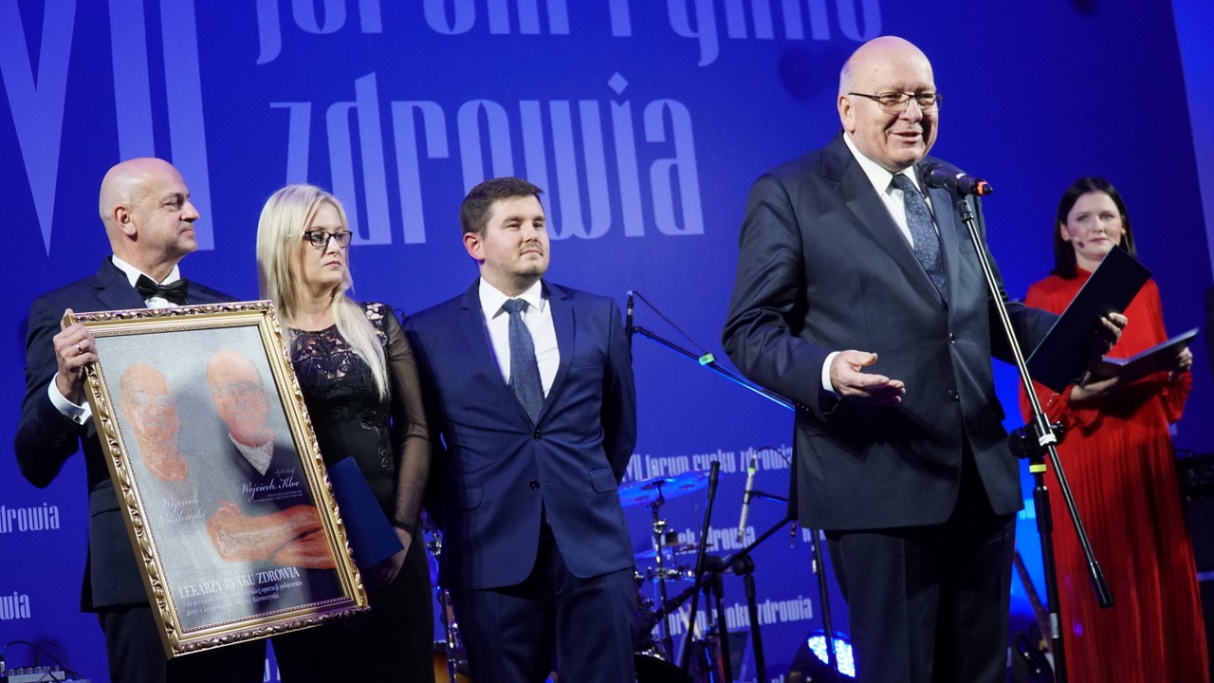 